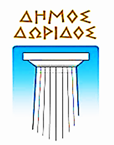 ΕΛΛΗΝΙΚΗ ΔΗΜΟΚΡΑΤΙΑ		        23η  ΣΥΝΕΔΡΙΑΣΗ	 	           Λιδωρίκι, 30-05-2022ΝΟΜΟΣ ΦΩΚΙΔΟΣ			         Κατεπείγουσα                                   Αριθ.Πρωτ.:      4573ΔΗΜΟΣ ΔΩΡΙΔΟΣ						OΙΚΟΝΟΜΙΚΗ ΕΠΙΤΡΟΠΗ	Διεύθυνση Διοικητικών Υπηρεσιών και Ανθρώπινων ΠόρωνΤμήμα Υποστήριξης Συλλογικών ΟργάνωνΤαχ. Δ/νση: ΛιδωρίκιΤαχ. Κώδικας: 330 53Πληροφορίες: Χ. ΜπάκαςΤηλέφωνο: 22660 22066E-mail: hmpakas@0759.syzefxis.gov.gr		      ΠΡΟΣ:  Τα Μέλη της Οικονομικής Επιτροπής ΔΗΜΟΥ ΔΩΡΙΔΟΣ1.  Ευσταθίου Ανδρέα2.  Μαυρομμάτη Εμμανουήλ3.  Παλασκώνη Κωνσταντίνο4.  Καραχάλιο Δημήτριο5.  Ασημάκη Αθανάσιο                             ΚΟΙΝ.:  Πρόεδρο Οικονομικής Επιτροπής, κ. Πολίτη Σταύρο   Καλείστε σε ΕΚΤΑΚΤΗ -δια περιφοράς- ΣΥΝΕΔΡΙΑΣΗ της Οικονομικής Επιτροπής του Δήμου Δωρίδος (μέσω ηλεκτρονικού ταχυδρομείου και τηλεφώνου) την Δευτέρα 30 Μαΐου 2022, με ώρα έναρξης 14:00΄ και ώρα λήξης 15:00΄, σύμφωνα με τις διατάξεις του άρθρου 75 του Ν. 3852/2010 (ΦΕΚ 87 Α΄/7-6-2010), όπως αυτό αντικαταστάθηκε με το άρθρο 77 του Ν. 4555/2018 (Φ.Ε.Κ. 133 Α΄/19-07- 2018), τις διατάξεις του άρθρου 67 του Ν. 4830/2021 (ΦΕΚ 169 Α΄/18-9-2021), με το οποίο τροποποιήθηκε η παρ.1 του άρθρου 10 της Πράξης Νομοθετικού Περιεχομένου (ΦΕΚ 55 Α΄/11-3-2020) που κυρώθηκε με το άρθρο 2 του Ν. 4682/2020 (ΦΕΚ 76 Α΄/3-4-2020) και τις διατάξεις των υπ’ αριθ. 426/13-11-2020 (ΑΔΑ: 6ΩΚΛ46ΜΤΛ6-ΥΔ4) και 643/24-9-2021 (ΑΔΑ: ΨΕ3846ΜΤΛ6-0Ρ5) εγκυκλίων του ΥΠ.ΕΣ.Ο τρόπος αποστολής της ψήφου θα γίνει με ηλεκτρονικό μήνυμα στο: hmpakas@0759.syzefxis.gov.gr ή με γραπτό μήνυμα στο τηλέφωνο: 6944779308 και το θέμα της ημερήσιας διάταξης είναι το εξής:ΘΕΜΑ ΗΜΕΡΗΣΙΑΣ ΔΙΑΤΑΞΗΣΛήψη απόφασης για υποβολή πρότασης στο Πράσινο Ταμείο, έγκριση μελέτης και την κάλυψη από ίδιους πόρους του επιπλέον ποσού, για την προμήθεια με τίτλο «ΑΝΑΒΑΘΜΙΣΗ ΑΣΤΙΚΟΥ ΕΞΟΠΛΙΣΜΟΥ ΚΟΙΝΟΧΡΗΣΤΩΝ ΧΩΡΩΝ ΤΟΠΙΚΗΣ ΚΟΙΝΟΤΗΤΑΣ ΕΥΠΑΛΙΟΥ ΤΟΥ ΔΗΜΟΥ ΔΩΡΙΔOΣ» Στα πλαίσια του προγράμματος Πράσινου Ταμείου ΣΤΟΝ ΑΞΟΝΑ ΠΡΟΤΕΡΑΙΟΤΗΤΑΣ 2 «ΑΣΤΙΚΗ ΑΝΑΖΩΟΓΟΝΗΣΗ & ΛΟΙΠΕΣ ΔΡΑΣΕΙΣ ΠΕΡΙΒΑΛΛΟΝΤΙΚΟΥ ΙΣΟΖΥΓΙΟΥ ΤΟΥ ΧΡΗΜΑΤΟΔΟΤΙΚΟΥ ΠΡΟΓΡΑΜΜΑΤΟΣ «ΔΡΑΣΕΙΣ ΠΕΡΙΒΑΛΛΟΝΤΙΚΟΥ ΙΣΟΖΥΓΙΟΥ» ΓΙΑ ΤΟ ΕΤΟΣ 2021, ποσού προϋπολογισμού 173.884,00€, πλέον Φ.Π.Α.24%, 41.732,16€, ήτοι συνολικού προϋπολογισμού 215.616,16€. (Εισηγητής: Αντιδήμαρχος - Μέλος Ο.Ε., κ. Μαυρομμάτης Εμμανουήλ)Η Συνεδρίαση κρίνεται κατεπείγουσα, λόγω καταληκτικής ημερομηνίας για την υποβολή της πρότασης στο Πράσινο Ταμείο. 		         Ο Αντιπρόεδρος		της Οικονομικής Επιτροπής		       Γεραντώνης Χρήστος